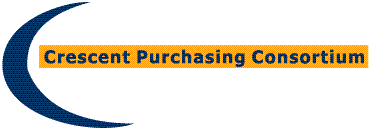 			Access AgreementMultifunctional Devices and Digital Transformation Solutions Framework - CPC/DU/MFD/03AThis is a confirmation of access to the Multifunctional Devices and Digital Transformation Solutions Framework, and an agreement of commitment to use said Framework.Framework Start Date xx xxxxxxxxxx 2021* Length of Framework Agreement: 3 years with the option of a 1 year extension.*This is an agreement to confirm [enter Framework User name] has satisfied itself of its eligibility to utilise the Framework. Signature of this form constitutes acceptance of the Framework Agreement Call-Off Contract Terms and Conditions which are enclosed, thereby creating a binding commitment to the utilisation of a Call-Off Contract from the framework agreement referenced above.We agree to enter into a Call-Off Contract as from [enter date of commence], for a period of [years/months] commences from the date of signature of this Access Agreement.On behalf of the supplier: [enter supplier name]On behalf of [enter Framework User name]A completed copy of this form should be emailed to the contract manager Steve Davies at steve.davies@npg-ltd.com.Framework User Contact:Name:Email: Tel:Supplier Contact:Name:Email: Tel: Contact Name:Telephone number:Email Address:Signature:Date:Contact Name:Telephone number:Email Address:Signature:Date: